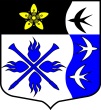 ЛЕНИНГРАДСКАЯ ОБЛАСТЬЛУЖСКИЙ МУНИЦИПАЛЬНЫЙ РАЙОНАДМИНИСТРАЦИЯ ТОРКОВИЧСКОГО СЕЛЬСКОГОПОСЕЛЕНИЯПОСТАНОВЛЕНИЕот 05.02.2015г. № 22О создании межведомственнойкомиссии по укреплениюналоговой дисциплины          В целях обеспечения полного поступления налогов и других обязательных платежей, необходимых для своевременного финансирования расходов, предусмотренных в бюджете Торковичского сельского поселения, решения задач по защите экономических интересов поселения, а также легализации заработной платы, скрытой от  налогообложения, администрация Торковичского сельского поселения п о с т а н о в л я е т:  Утвердить положение о межведомственной комиссии Торковичского сельского поселения по укреплению налоговой дисциплины  (приложение 1)  Утвердить состав межведомственной комиссии Торковичского сельского поселения по укреплению налоговой дисциплины ( приложение 2)Контроль за исполнением оставляю за собой.Глава администрацииТорковичского сельского поселения                                               Е.В. ИвановаУтвержденопостановлением  администрации Торковичского сельского поселенияот 05.02.2015г. № 22(приложение 1)ПОЛОЖЕНИЕО межведомственной комиссииТорковичского сельского поселения по укреплению  налоговой дисциплиныОбщие положенияНастоящее Положение определяет цели, задачи и функции межведомственной комиссии Торковичского сельского поселения по укреплению налоговой дисциплины (далее – комиссия), пределы ее компетенции, порядок работы.Комиссия в своей работе  руководствуется Конституцией Российской Федерации и федеральным законодательством, а также нормативными правовыми актами Ленинградской области и администрации Лужского муниципального района по вопросам, относящимся к компетенции комиссии.Цели и задачи комиссии2.1. Анализ ситуации, связанной с полнотой и своевременностью поступления в местный бюджет налогов и других обязательных платежей2.2. Контроль за своевременностью и полнотой  уплаты налоговых и неналоговых платежей в бюджет Торковичского сельского поселения и бюджеты всех уровней бюджетной системы РФ.2.3. Разработка предложений по увеличению поступлений доходов в бюджет Торковичского сельского поселения2.4. Организация практического взаимодействия органов исполнительной власти и других заинтересованных структур по вопросам доведения работодателями заработной платы до прожиточного минимума, установленного в регионе, и среднеотраслевого уровня, легализации заработной платы, скрытой от налогообложения, обеспечения полноты  и своевременности поступления налогов и сборов в бюджетную систему Российской Федерации Полномочия комиссии3.1. В целях проведения  эффективной работы по укреплению налоговой дисциплины и  пополнения бюджета Торковичского сельского поселения , снижения задолженности по налоговым и неналоговым платежам в бюджет и иным обязательным платежам комиссия полномочна:3.1.1. Получать и заслушивать информацию, сообщения представителей органов исполнительной власти, организаций, индивидуальных предпринимателей и физических лиц3.1.2. Получать от недоимщиков (юридических лиц, индивидуальных предпринимателей, физических лиц) объяснения и  предложения по  погашению задолженности перед бюджетом Торковичского сельского поселения и бюджета всех уровней бюджетной системы РФ.3.1.3. Ходатайствовать в случае необходимости  перед соответствующими службами и ведомствами о проведении проверок финансово-хозяйственной дисциплины недоимщиков3.1.4.Вносить в установленном порядке предложения о привлечении к ответственности руководителей учреждений, предприятий и организаций за нарушение налогового и бюджетного законодательства Российской Федерации и нецелевое использование бюджетных средств .4.Организация деятельности комиссии4.1. Состав комиссии утверждается постановлением главы     администрации Торковичского сельского поселения4.2. Заседание комиссии проводит председатель4.3. Заседание комиссии созываются председателем комиссии или его заместителем не реже 1 раза в  месяц 4.4. Заседание комиссии считается правомочным, если на нем присутствуют не менее половины членов комиссии  4.5. Решение комиссии принимаются простым большинством голосов присутствующих на заседании членов комиссии. При равенстве голосов решающим является голос председателя комиссии   4.6. По итогам заседания комиссии оформляется протокол заседания, который подписывается председательствующим  на заседании комиссии                                                         Утверждено                                                                                                             постановлением   администрацииТорковичского сельского поселенияот  05.02.2015г.  № 22(приложение 2)СОСТАВмежведомственной комиссии Торковичского сельского поселения по укреплению налоговой дисциплины Председатель комиссии:       Юденкова		                               ведущий специалист      Елена Алексеевна  		                Секретарь комиссии:Завьялова	-                                                 специалист по землеТатьяна Игоревна 	     Члены комиссии:	Иванова                                                                глава администрации                                            Елена Валентиновна                                    Торковичского сельского поселенияНекозырева 	главный бухгалтерЕлена Валентиновна                             Торковичского сельского поселения